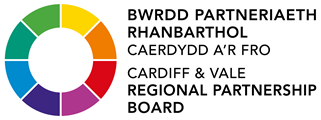 BWRDD PARTNERIAETH RHANBARTHOL (BPRh) CAERDYDD A BRO MORGANNWG Drwy Teams3 Ebrill 202214:00 – 16:30 COFNODION Y CYFARFODYN BRESENNOLYMDDIHEURIADAUY Cynghorydd Ben Gray (Cadeirydd)Yr Aelod Cabinet dros Ofal Cymdeithasol ac Iechyd, Cyngor Bro MorgannwgAbigail HarrisCyfarwyddwr Cynllunio a Strategaeth, Bwrdd Iechyd Prifysgol Caerdydd a'r FroCath Doman Cyfarwyddwr Integreiddio Iechyd a Gofal Cymdeithasol, BPRh Caerdydd a’r FroCharles JanczewskiCadeirydd, Bwrdd Iechyd Prifysgol Caerdydd a'r FroHelen White Prif Weithredwr Cymdeithas Tai TafY Cynghorydd Lynda Thorne Yr Aelod Cabinet dros Dai a Chymunedau, Cyngor CaerdyddLynne AstonCyfarwyddwr Cynorthwyol Cyllid, Bwrdd Iechyd Prifysgol Caerdydd a'r Fro Sam Austin Dirprwy Brif Weithredwr a Chyfarwyddwr Gwasanaethau Gweithredol, Llamau  Sheila Hendrickson-BrownPrif Weithredwr, Cyngor Trydydd Sector Caerdydd Sarah McGill Cyfarwyddwr Corfforaethol Pobl a Chymunedau, Cyngor CaerdyddMeredith GardinerPennaeth Partneriaethau a Sicrwydd Tîm BPRh Caerdydd a'r FroEstelle Hitchon Cyfarwyddwr Partneriaethau ac Ymgysylltu, Ymddiriedolaeth GIG Gwasanaethau Ambiwlans CymruY Cynghorydd Susan ElsmoreYr Aelod Cabinet dros Ofal Cymdeithasol ac Iechyd, Cyngor CaerdyddRachel ConnorPrif Weithredwr Gwasanaethau Gwirfoddol MorgannwgSuzanne RankinPrif Weithredwr Bwrdd Iechyd Prifysgol Caerdydd a’r Fro  Sarah McCarty Cyfarwyddwr Datblygu a Gwella, Gofal Cymdeithasol CymruSarah ScireDirprwy Gyfarwyddwr Datblygu Busnes, PlatfformLance Carver Cyfarwyddwr Gwasanaethau Cymdeithasol, Cyngor Bro MorgannwgAndrew TempletonPrif Weithredwr Grŵp YMCA Caerdydd Malcolm Perrett Ymgynghorydd Polisi, Fforwm Gofal Cymru  Ysgrifenyddiaeth Ysgrifenyddiaeth Olivia Headley-Grant Rebecca Al-NasheeTîm Partneriaeth BPRh Caerdydd a'r Fro GwesteionGwesteionMark BriggsCyfarwyddwr Cynorthwyol Arloesi, Bwrdd Iechyd Prifysgol Caerdydd a'r Fro Lisa DunsfordCyfarwyddwr Gweithrediadau, Gofal Sylfaenol Cymunedol a Chanolraddol, Bwrdd Iechyd Prifysgol Caerdydd a’r FroFiona KinghornCyfarwyddwr Gweithredol Iechyd y Cyhoedd  Suzanne WoodYmgynghorydd mewn Meddygaeth Iechyd Cyhoeddus, Iechyd Cyhoeddus CymruY Cynghorydd Graham HincheyYr Aelod Cabinet dros Blant a Theuluoedd, Cyngor Caerdydd Caroline BirdDirprwy Brif Swyddog Gweithredu, Bwrdd Iechyd Prifysgol Caerdydd a'r Fro Paula HamCyfarwyddwr Dysgu a Sgiliau, Bro MorgannwgRhif Cofnod CofnodArwain252 CROESO A CHYFLWYNIADAUDatgan buddiannauNi ddatganwyd unrhyw fuddiannau cyn nac ar ôl y cyfarfod.Croesawodd y Cynghorydd Ben Gray bawb i'r cyfarfod.  Aeth trwy’r safon ymddygiad ar gyfer y cyfarfod ac anogodd yr aelodau i ddefnyddio'r swyddogaeth sgwrsio a chodi dwylo i gyfrannu at y drafodaeth ac yn ystod cyflwyniadau. 253 CRYFHAU GWERTH CYMDEITHASOL YNG NGWAITH Y BPRHCanolbwyntiodd yr eitem ar dri phrif amcanAilsefydlu'r Fforwm Gwerth CymdeithasolBwrw ymlaen â sgwrs bartneriaeth frys ar effaith y Cyflog Byw Gwirioneddol ar wasanaethau a gomisiynir. Cryfhau llais cynrychiolaeth anstatudol a gwerth cymdeithasol yn y BPRh drwy Is-gadeirydd a hyrwyddwr gwerth cymdeithasol.Cyflwynodd Rachel Connor a Sheila Hendrickson Brown y papur a oedd wedi ei gylchredeg yn flaenorol fel Eitem 2.1.Trafodaeth Awgrymodd Abi Harris y byddai'n werth cael trafodaeth ynghylch pwy o'r Bwrdd Iechyd fyddai'n fwyaf addas i'w benodi o ran awdurdod gwneud penderfyniadau.  Cydnabu hefyd y cysylltiad rhwng y Gwerth Cymdeithasol, Adroddiadau Sefydlogrwydd y Farchnad a Chomisiynu ar y Cyd.Teimlai'r Cynghorydd Gray, pe bai angen mewnbwn ar y fforwm ynghylch llif strategol, y gallai hynny wrthdaro ag ochr gomisiynu pethau. Tynnodd Sarah McGill sylw at rai fforymau presennol yn yr Awdurdodau Lleol sydd â chyfrifoldebau tebyg ac awgrymodd y dylid ystyried y rhain yn gyntaf cyn rhoi trefniadau ychwanegol ar waith.Croesawodd Sam Austin y syniad, ond dywedodd hefyd fod materion dybryd eraill yn y trydydd sector ar hyn o bryd sy'n cyd-fynd â rhai o'r materion a'r cyfeiriad strategol y mae'r BPRh eisiau mynd iddo. Mae'r rhain yn cynnwys y Cyflog Byw Cenedlaethol, y Cyflog Byw Gwirioneddol, darparu gwasanaethau a darparwyr Gofal Cymdeithasol sy'n ei chael hi'n anodd yn y Trydydd Sector a'r Sectorau Annibynnol sy’n ennill cyflogau isel iawn. Dywedodd Malcolm Perrett, fel cynrychiolydd y sector annibynnol a rhai sefydliadau yn y trydydd sector, yr ystyrir nad yw'r sector annibynnol yn cynnig gwerth cymdeithasol, a bod angen ail-leoli hynny oherwydd bod y gwerth cymdeithasol a gynigir gan y sector annibynnol yn sylweddol. Mynegodd y Cynghorydd Gray sut roedd yn teimlo bod hyn yn ailadrodd y pwynt nad yw effaith yn ymwneud ag un adran yn unig o'r BPRh. Mynegodd hefyd ddiddordeb brwd i’r aelodau sydd â diddordeb yn y trydydd sector annibynnol gysylltu â Cath i fynegi diddordeb mewn cyflwyno eu hunain o bosibl i fod yn is-gadeirydd.PenderfyniadNODODD y BPRh y blaenoriaethau a CHYMERADWYODD y dull gweithredu a argymhellwyd.Cam GweithreduCyflwyno ar effaith y Cyflog Byw Gwirioneddol yng nghyfarfod nesaf yr SLG.Penodi Hyrwyddwr Gwerth Cymdeithasol ar gyfer cynrychiolaeth anstatudol o aelodaeth bresennol y BPRh.Penodi Is-gadeirydd ar gyfer y BPRh o blith aelodau anstatudol.  Rachel Connor / Sheila Hendrickson Brown.Cath Doman 254 CRONFA INTEGREIDDIO RHANBARTHOL:  CRONFA GYFLYMU – CYNLLUNIAU SY'N DOD I'R AMLWGPwyntiau allweddolCytunodd y BPRh ar ran 'ymwreiddio' y Gronfa Integreiddio Rhanbarthol yn y cyfarfod diwethaf, sef £16.2m o gyfanswm y gronfa.Bydd yr eitem hon yn rhoi'r wybodaeth ddiweddaraf am gynnydd i ddatblygu'r rhan 'cyflymu newid' o'r gronfa.TrosolwgCyflwynodd Cath Doman yr eitem, gan egluro bod llawer iawn o waith i'w wneud o hyd i sicrhau bod y cyllid cyfyngedig sy'n weddill yn cael ei flaenoriaethu'n briodol.Trafodaeth Teimlai Estelle Hitchon fod angen i ni flaenoriaethu'r cyllid sy'n weddill ar gyfer ysgogiadau allweddol ar gyfer newid.Trafododd Abi Harris yr angen i adeiladu ar yr hyn sydd gennym eisoes, yn hytrach na dechrau rhywbeth hollol wahanol a newydd. Atgoffodd Malcolm Perrett y BPRh o’r adeg y daeth gweithio clwstwr i'r BPRh gyntaf i'w drafod fel prosiect peilot a gofynnodd am y wybodaeth ddiweddaraf ynghylch a yw'r ymrwymiad tuag at ddefnyddio'r sector annibynnol fel rhan o'r clystyrau hyn yn cael ei ystyried.Eglurodd Cath Doman mai dim ond nawr mae hyn yn dechrau, a bod angen ei brofi yn llawn o hyd.Mynegodd Lance Carver ddealltwriaeth bod yr eitem sy'n cael ei hadolygu yn ddangosol yn hytrach na chytundeb terfynol. Ategodd bwynt Estelle Hitchon, gan nodi'r anawsterau a dynnwyd pan fo llawer o syniadau arloesol ond cyllid cyfyngedig.  Atgoffodd Lance y BPRh hefyd am adborth diweddar a gafwyd gan Lywodraeth Cymru mewn perthynas â rhannau eraill o'r cais y mae angen eu hystyried hefyd. PenderfyniadNODODD y BPRh y blaenoriaethau ar gyfer Cronfa Gyflymu’r Gronfa Integreiddio Ranbarthol.CYMERADWYODD  y BPRh y dull gweithredu a argymhellwyd ar gyfer ymgymryd â gwaith pellach, mwy manwl i sicrhau bod y cyllid cyflymu cyfyngedig yn cyd-fynd â'r blaenoriaethau cywir.  CYTUNODD y BPRh y dylid cytuno ar y cynigion terfynol y tu allan i gyfarfod y Pwyllgor.Cath Doman  256 FFRYDIAU ARIAN CYFALAF NEWYDDCanolbwyntiodd yr eitem arFriffio'r BPRh ar drefniadau Arian Cyfalaf newydd sy'n dod i'r amlwgY Gronfa Tai â GofalY Gronfa Cyfalaf Integreiddio ac Ailgydbwyso Pwyntiau AllweddolMae canllawiau yn dal i ddod i'r amlwg gan Lywodraeth Cymru.Bydd angen i drefniadau fod ar waith i oruchwylio’r gwaith o gydlynu a blaenoriaethu cynlluniau cyfalaf partneriaeth.TrosolwgMeredith Gardiner gyflwynodd yr eitem, gan egluro bod Eitem 4.1 yn rhoi trosolwg byr o'r wybodaeth a wyddom hyd yma gan Lywodraeth Cymru am ddwy ffrwd ariannu ar gyfer Arian Cyfalaf y gallwn eu rhagweld o 2022 ymlaen. Trafodaeth:Roedd cytundeb cyffredinol ymhlith cydweithwyr y BPRh ar yr angen am grŵp llywio a chroesawyd yn arbennig ddatblygiad piblinell gyffredin o flaenoriaethau cyfalaf. Dywedodd Helen White y byddai'n ddefnyddiol sicrhau bod aliniad agos ag arian tai strategol o ran sicrhau bod yr effaith fwyaf posibl, oherwydd swm y buddsoddiad y maent wedi llwyddo i'w ddefnyddio drwy Grant Cyfalaf Tai Cymdeithasol ar gyfer tai yng Nghaerdydd a'r Fro. Teimlai Suzanne Rankin y dylem hefyd feddwl yn ofalus am sut rydym yn gwneud y gorau o'r seilwaith presennol ac yna ystyried sut y gallwn gyflwyno seilwaith newydd. Efallai y bydd manteision penodol wrth ystyried y farchnad gofal preswyl fel rhan o'r gwaith hwnnw. PenderfyniadGwnaeth y BPRhNODI’r ffrydiau arian cyfalaf newydd.CYMERADWYO sefydlu Grŵp Llywio Cyfalaf.Cam Gweithredu:Sefydlu Grŵp Llywio Cyfalaf.Cath Doman 257 ASESIAD ANGHENION Y BOBLOGAETH CAERDYDD A’R FRO 2022Pwyntiau allweddolMae aelodau y BPRh eisoes wedi derbyn yr Asesiad Anghenion y Boblogaeth yn electronig cyn y gofyniad i'w gyhoeddi ar 1 Ebrill.TrosolwgCyflwynodd Fiona Kinghorn yr eitem, a gylchredwyd yn flaenorol fel Eitem 5.1, gan egluro y bydd Suzanne Wood yn rhannu'r themâu allweddol.Trafodaeth Diolchodd Sheila Hendrickson-Brown i Fiona a Suzanne am yr adroddiad ac am y camau a gymerwyd o ran ymgysylltu, a cheisio sicrhau bod ganddynt yr ystod ehangaf posibl o leisiau’n cyfrannu. Aeth Sheila ymlaen i fynegi pryder gyda'r amserlenni a oedd yn gysylltiedig, a chywirdeb peth o'r data, gan fod y sampl astudio’n fach.Ymatebodd Suzanne i Sheila gan gydnabod bod amserlenni yn dynn, ac yna egluro mai prif bwynt y grwpiau ffocws yw dyfnder y dadansoddiad yn hytrach na maint y sampl. Nododd hefyd y bydd fframwaith ymgysylltu’r BPRh yn digwydd ac yn edrych ar grwpiau poblogaeth penodol yn y dyfodol.PenderfyniadGwnaeth y BPRhNODI a CHYMERADWYO Asesiad Anghenion y Boblogaeth Caerdydd a Bro Morgannwg yn ffurfiol.258 AMGYLCHEDD CYNLLUNIO PARTNERIAETHAU’N DOD I'R AMLWG:Datblygu'r Cynllun ArdalGrwpiau cynllunio traws-glwstwrAdnodd cyflawniPwyntiau allweddolMae cyhoeddi'r Asesiad Anghenion y Boblogaeth yn nodi dechrau cylch cynllunio a chyflawni pum mlynedd newydd ar gyfer y BPRh. Datblygu'r Cynllun ArdalTrosolwgCyflwynodd Cath Doman y Cynllun Ardal, a gylchredwyd yn flaenorol fel Eitem 6.1, gan ei ddisgrifio fel dilyniant taclus o gymeradwyo'r Asesiad Anghenion y Boblogaeth a'r adroddiad Sefydlogrwydd y Farchnad. Eglurodd Cath fod yr adroddiadau hynny'n creu'r wybodaeth sy'n rhoi asesiad i ni o'n hanghenion a sefydlogrwydd ein marchnad i allu bodloni'r anghenion hynny.Dywedodd Cath mai'r hyn sydd ei angen nawr yw datblygu cynllun ardal, sy'n dod allan bob cylch etholiadol. Trafodaeth Mynegodd y Cynghorydd Gray bwysigrwydd yr holl aelodau’n cyfrannu tuag at y cam cyntaf o gynhyrchu'r Cynllun Ardal ar y cyd, er mwyn sicrhau bod ein blaenoriaethau yn cael eu nodi'n glir.  Ailadroddodd Abi Harris farn y Cynghorydd Gray y dylai pob aelod gynnig ei gyfraniadau. Mynegodd yr angen i benderfynu’r hyn hoffem ei gadw o'r Cynllun Ardal blaenorol, a'r hyn yr hoffem ei wneud yn wahanol. Teimlai fod angen eglurder o ran ein gweledigaeth ac ymdeimlad trosfwaol y blaenoriaethau’n deillio o'r Asesiad Anghenion y Boblogaeth. Teimlai Abi y byddai'n cael cyfres o weithdai’n ddefnyddiol. Cytunodd Ben gyda phwynt Abi ynghylch trefnu gweithdai o bosibl. Mynegodd hefyd angen i roi rhywbeth yn y dyddiadur, yn ddelfrydol cyn cyfarfod nesaf y BPRh. PenderfyniadNODODD y BPRh y blaenoriaethau a CHYMERADWYODD y dull gweithredu a argymhellwyd.GRWPIAU CYNLLUNIO TRAWS-GLWSTWRTrosolwgCyflwynodd Lisa Dunsford yr eitem Grŵp Cynllunio Traws-glwstwr, a gylchredwyd yn flaenorol fel Eitem 7.1. Trafodaeth Dywedodd Charles Janczewski fod angen eglurder gan Lywodraeth Cymru ar beth yw'r disgwyliad i'r BPRh a'r rhannau cyfansoddol erbyn diwedd mis Mawrth 2023. Teimlai fod angen i ni gael nid yn unig llywodraethu'r grwpiau Cynllunio Traws-glwstwr yn gywir, ond hefyd sut mae'n effeithio ar lywodraethu pob sefydliad cyfansoddol sy'n ffurfio rhan o'r grŵp hwnnw. Dywedodd hefyd y bydd cynnwys holl aelodau'r BPRh yn rhan hanfodol o'r broses maes o law. Ailadroddodd na ddylai'r bwrdd iechyd ei dominyddu a bod yn rhaid iddi gael ei gwneud fel Partneriaeth. Cytunodd Lance Carver gyda phwyntiau Jan. Ychwanegodd fod hyn wedi dod i Ofal Cymdeithasol yn hwyr gan fod hyn yn ei hanfod yn strategaeth iechyd Llywodraeth Cymru y mae disgwyl i Ofal Cymdeithasol ymuno â hi. Teimlai Lance y gallai hyn achosi tensiynau, gan na fyddai'n cael ei chyd-ddylunio a'i chyd-greu.Aeth Lance ymlaen i ddweud ei fod yn teimlo y byddai'n ddefnyddiol gweld a oedd rhannau eraill o Lywodraeth Cymru wedi clywed amdani, yn ogystal ag a ydynt wedi cael eu hysbysu arno ac a ydynt yn ei beiriannu ar y cyd.Dywedodd Sarah McGill fod y dull gweithredu yn cyd-fynd yn dda â'n dull gweithredu sy'n canolbwyntio ar ardaloedd lleol, gan fynegi ei bod yn teimlo bod llawer o resymau i'w argymell fel ffordd o feddwl am sut rydym yn dod â'n gwasanaethau ynghyd.Aeth Sarah ymlaen hefyd i awgrymu bod angen i un o'n meysydd ffocws fod ar set o drefniadau y gellir eu rheoli sy'n deall bod llawer yn digwydd mewn gwahanol ffurfiau ac nad yw'n ceisio efelychu.Teimlai Sarah y dylem feddwl am sut y dylem drosoli'r pethau y mae'n rhaid i ni eu gwneud yn effeithiol a meddwl a oes angen i ni gadw popeth i fynd fel y mae ar hyn o bryd, gan ei bod yn teimlo y gallai fod perygl o gael ein llethu.Ymatebodd Lisa Dunsford i rai o'r pwyntiau a wnaed, gan ddweud eu bod wedi bod yn cysylltu â'r tîm cenedlaethol a’i bod yn ymddangos bod cryn dipyn o ragnodi ynghylch yr hyn sydd wedi dod allan. Yn yr un modd, teimlai fod cydnabyddiaeth y bydd rhywfaint o ddysgu i'w wneud, gan ei bod yn flwyddyn bontio.Eglurodd Charles Janczewski, er ei fod yn poeni am faint y gwaith hwn, ei fod yn teimlo mai dyma'r cyfeiriad cywir o deithio i'r poblogaethau rydym yn eu gwasanaethu, cyhyd â'n bod yn ei wneud gyda'n gilydd ac yn gweithio ac yn cynllunio gyda'n gilydd i roi'r gwasanaeth gorau posibl i bawb ledled Caerdydd a'r Fro.Mynegodd Charles bryder hefyd ynghylch faint o waith y bydd hyn yn ei olygu, gan ddweud nad yw am aros tan fis Mawrth 2023 i gael gwybod beth sydd angen i ni ei wneud. Teimlai fod angen y wybodaeth a'r eglurder hynny arnom nawr fel y gallwn ddechrau proses gynllunio a gweithredu effeithiol. Mynegodd Abi Harris deimlad bod angen i ni warchod rhag gormod o ragnodi ar hyn, gan fod angen iddo adlewyrchu'r gwahanol ardaloedd lleol y mae'n cael ei ddefnyddio ynddynt. Er mwyn cael y gorau gan gydweithwyr sy'n gweithio o fewn y clystyrau, teimlai fod angen rhoi lle iddynt ddatblygu hyn eu hunain. PenderfyniadNODODD y BPRh y blaenoriaethau a CHYMERADWYODD y dull gweithredu a argymhellwyd.259 CYNLLUN HYBIAU CYDLYNU ARLOESI RHANBARTHOL 22/23 TrosolwgCyflwynodd Mark Briggs ei hun fel Cyfarwyddwr Cynorthwyol Arloesi ym Mwrdd Iechyd Prifysgol Caerdydd a'r Fro. Cyflwynodd Mark yr eitem a'r cynllun cysylltiedig, a gylchredwyd yn flaenorol fel Eitem 8.1, gan esbonio bod y cynllun hwn wedi'i ddatblygu mewn partneriaeth â Llywodraeth Cymru. Trafodaeth Croesawodd Abi Harris y gwaith a dywedodd y byddai'n ddefnyddiol gweld rhyw fath o dystiolaeth ddysgu y gallwn ei chymhwyso. PenderfyniadNODODD y BPRh y blaenoriaethau a CHYMERADWYODD y dull gweithredu a argymhellwyd.260 8. PARTNERIAETH DECHRAU’N DDANegeseuon allweddol a chofnodionCyflwynodd Charles Janczewski yr eitem, a gylchredwyd yn flaenorol fel Eitem 8.1, gan esbonio eu bod wedi gorfod canslo eu cyfarfod ym mis Ebrill oherwydd ymddiheuriadau. Dywedodd Sarah McGill ei bod yn teimlo y dylai gwaith y prosiect Llety Diogel fod yng nghanol y sylw, gan ei fod yn dangos gwerth cael data go iawn ac achosion byw i ganolbwyntio arnynt. Nododd y llwyddiannau y maent wedi'u cael fel tîm wrth symud achosion penodol ymlaen. Nododd Aelodau’r BPRh yr adroddiad.261 9. PARTNERIAETH HENEIDDIO’N DDANegeseuon allweddol a chofnodionO ran yr eitem a gylchredwyd yn flaenorol fel Eitem 9.1, mynegodd Abi Harris eu bod yn gwneud llawer mwy o gynnydd o amgylch y Rhaglen Dementia. Dywedodd eu bod wedi bod yn ailffocysu hynny er mwyn sicrhau ei bod yn teimlo ei bod yn canolbwyntio’n fwy ar iechyd. Soniodd Abi am anawsterau cyfarfod â phobl mewn perthynas â'r Rhaglen @Gartref, gan mai'r rhain yw'r un bobl sy'n rhan o ddarpariaeth weithredol o ddydd i ddydd. Teimlai Abi nad ydynt wedi cael yr holl wybodaeth angenrheidiol er mwyn arwain a chefnogi'r gwaith a'u galluogi i wybod beth sy'n gwneud gwahaniaeth go iawn, ond bod ganddynt raglen waith, felly mae bellach yn ymwneud â bwrw ymlaen a cheisio gwneud hynny yn y ffordd symlaf bosibl. Dywedodd Cath Doman fod y tîm yn gwneud rhywfaint o waith cynllunio manwl ynghylch beth yn union y mae'r model ardaloedd lleol integredig yn ei olygu o ran y sbectrwm rhwng cydweithredu a chydweithio hyd at integreiddio.Teimlai'r Cynghorydd Gray ei bod yn werth myfyrio o ran y cynlluniau dementia, bod y Dirprwy Weinidog yn awyddus iawn i glywed pa ddatblygiadau sy'n digwydd ac ar yr un pryd yn chwilfrydig ynghylch y Agenda NYTH. Teimlai ei bod yn awyddus ein bod yn glir gyda'r hyn rydym yn ei gyflawni a sut rydym yn symud ymlaen gyda'n cynlluniau Dementia a’n gwaith yn y maes hwnnw.Nododd Aelodau’r BPRh yr adroddiad.Y Cynghorydd Susan Elsmore/Abi Harris262 10. CYNLLUN AC AMSERLEN YR ADRODDIAD BLYNYDDOLGwnaeth Meredith Gardiner y BPRh yn ymwybodol o Gynllun ac Amserlen yr Adroddiad Blynyddol. Gan gydnabod bod yn rhaid cyflwyno cynllun yr Adroddiad Blynyddol erbyn diwedd mis Mehefin ac nad oes gan y BPRh gyfarfod arall cyn yr amser hwnnw, gofynnodd felly i'r SLG ei ystyried cyn i’r BPRh ei gadarnhau ym mis Gorffennaf.Hefyd gofynnodd Meredith am sylwadau o bob rhan o aelodaeth y BPRh erbyn 6 Mai ar gyflawniadau allweddol, heriau, pa mor dda ydych chi'n teimlo bod lleisiau dinasyddion, gofalwyr a'r trydydd sector yn cael eu cynrychioli, ac unrhyw syniadau allweddol ar gyfer gwella ymgysylltiad â'r grwpiau hyn y gellid eu cynnwys yn yr adroddiad blynyddol.Cam Gweithredu: Anfon sylwadau ymlaen i'w cynnwys yn yr Adroddiad Blynyddol erbyn 6 Mai 2022.SLG i gymeradwyo'r Adroddiad Blynyddol ar gyfer cyflwyno tra'n disgwyl cadarnhad gan y BPRh ym mis Gorffennaf 2022.Meredith Gardiner / Catherine Hughes263 11. DATGANIADAU AC ALLDRO ARIANNOL CH4 21/22GWERTHUSIAD TRAWSNEWID CAERDYDD A'R FRO GAN RSMGWERTHUSIAD ICF CENEDLAETHOL GAN OB3Cyflwynodd Meredith yr adroddiad diwedd y flwyddyn gan nodi bod yr holl bapurau'n cael eu cadw ar dudalen we ddiogel i aelodau’r BPRh edrych arnynt. Nododd a chymeradwyodd y BPRh yr adroddiad diwedd y flwyddyn.264 12.1 COFNODION Y CYFARFOD DIWETHAF Ni nodwyd unrhyw ddiwygiadau a chytunwyd ar gofnodion y cyfarfod diwethaf gan y BPRh.12.2 ADOLYGIAD LOG GWEITHREDU Cwblhawyd yr holl gamau gweithredu. Nid oes unrhyw gamau gweithredu’n weddill.DYDDIADAU’R CYFARFODYDD I DDOD